NÁRODNÁ RADA SLOVENSKEJ REPUBLIKYIII. volebné obdobieČíslo: 99/2005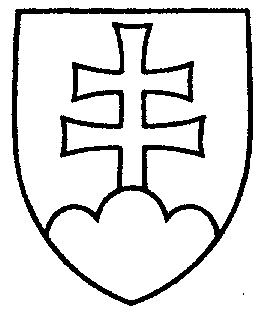 1552UZNESENIENÁRODNEJ RADY SLOVENSKEJ REPUBLIKYzo 17. marca 2005k návrhu poslanca Národnej rady Slovenskej republiky Františka Mikloška na vydanie zákona o prechode niektorého nehnuteľného majetku štátu do vlastníctva Matice slovenskej (tlač 1018)	Národná rada Slovenskej republiky	po prerokovaní uvedeného návrhu zákona v druhom a treťom čítaní	s c h v a ľ u j e	návrh poslanca Národnej rady Slovenskej republiky Františka Mikloška na vydanie zákona o prechode niektorého nehnuteľného majetku štátu do vlastníctva Matice slovenskej, v znení schválených pozmeňujúcich a doplňujúcich návrhov.    Pavol   H r u š o v s k ý   v. r.   predsedaNárodnej rady Slovenskej republikyOverovatelia:Milan  U r b á n i   v. r.Zoltán  H o r v á t h   v. r.